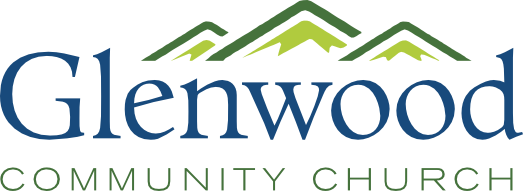 Director of EquippingGlenwood Community Church exists to glorify God by challenging, encouraging, and equipping people to become like Jesus in every vital relationship by loving God, loving others, and influencing others to love God.  DefinitionThe Director of Equipping works closely with the executive leadership team to implement the mission of Glenwood through equipping ministries, which includes oversight of Life Groups, pastoral care, teaching adult equipping classes, and preaching. This position is supervised by the Executive Pastor. It is a full-time position that includes medical and retirement benefits.  Values and StrengthsAn authentic relationship with Jesus and a desire to follow Him in every aspect of lifeAn agreement with the beliefs, purpose, and core values of the churchAn attitude of servant leadership and a relational aptitude that evidences a genuine love for people, flexibility, and an appreciation of differencesA teachable spirit that is responsive, open to constructive evaluation, and eager to learnAn ability to recruit, organize, and develop leadersAn aptitude to organize systems, plan, budget, and manage events and projectsA self-starting attitude that identifies, strategizes, and implements what needs to be doneAn aptitude for addressing and resolving conflictAn ability to engage God’s Word in an effective, transformational manner through teaching and preachingResponsibilitiesLife GroupsEstablish, strengthen, and expand smaller, biblically-functioning communities that gather around a common ministry objective at our church or in the communityResource Life Group leaders by identifying or creating appropriate curriculum, including weekly sermon-based discussion guidesOversee the selection, training, and development of Life Group leaders and hosts, seeking to maximize their gifts and abilities as well as provide opportunity for spiritual growthPastoral CareBuild and maintain quality, life-giving and redemptive relationshipsAssist in home and hospital visitation as neededProvide conflict resolution, crisis intervention, and counseling as neededTeaching and PreachingDesign and establish adult equipping opportunities on Sundays and during the week that connect and grow our church body in their understanding and practice of the Bible and Christian theologyTeach adult classes as well as recruit and support effective teaching teamsRegularly contribute to the weekend worship service preaching team as directed by the Senior PastorIn addition to these responsibilities, the Director of Equipping may provide leadership and serve in other ministry areas of the church as assigned by the Executive Pastor or executive team.
Expectations and EvaluationThe Director of Equipping will regularly attend Sunday morning worship services as well as priority events (baptism services, annual meeting, Christmas Eve, etc.). A review of the responsibilities and performance of this position will occur annually. Experience and EducationThe ideal candidate will have:A graduate or postgraduate degree in a ministry related field or the equivalentAt least three years of ministry experience in a similar church setting